Krishi Vigyan Kendra,Nafed Complex 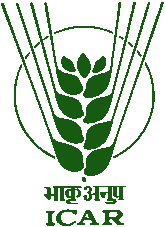 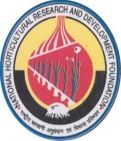 Vill. & post: Ujwa, Najafgarh, New Delhi – 110 073e-mail: kvkujwa@yahoo.com  Ph. 011-65638199Yearly Training CalendarSr.No.TopicNo. of days / hrsDurationCourse - Coordinator1Mushroom training under ASCI by MIDH-NHRDF200 hrs24.7.2017 – 23.8.2017Dr D.K Rana, SMS (PP)Cell no.93109047052Gardner training under ASCI by MIDH-NHRDF200 hrs25.8.2017 – 26.9.2017Sh Rakesh Kumar, SMS (Hort)Cell no.93130476333Mushroom training under ASCI by MIDH-NHRDF200 hrs27.9.2017 – 25.10.2017Dr D.K Rana, SMS (PP)Cell no.93109047054Gardner training under ASCI by MIDH-NHRDF200 hrs01.11.2017 – 30.11.2017Sh Rakesh Kumar, SMS (Hort)Cell no.93130476335Commercial nursery raising of Horticultural crops6 days20.7.2017 – 26.7.2017Sh Rakesh Kumar, SMS (Hort)Cell no.93130476336Cultivation of white button mushroom6 days20.10.2017 – 25.10.2017Dr D.K Rana, SMS (PP)Cell no.93109047057Value addition to seasonal vegetables & fruits 10 days10.11.2017 – 20.11.2017Mrs Ritu Singh, SMS (H.Sc.)Cell no.98185506528Bee-Keeping6 days10.01.2018 – 15.01.2018Dr D.K Rana, SMS (PP)Cell no.93109047059Production technology for vermin-compost & vermin-culture6 days16.01.2018 – 22.01.2018Sh Brijesh YadavCell no.852726467210Commercial Dairy Farming 6 daysDec. 2017SMS, (AH)11Boiler Poultry Management6 daysJan.2018SMS, (AH)